SUMMER PROGRAMS INTERNSHIPDescription• This is a seasonal/temporary position with the Watson-Brown Foundation.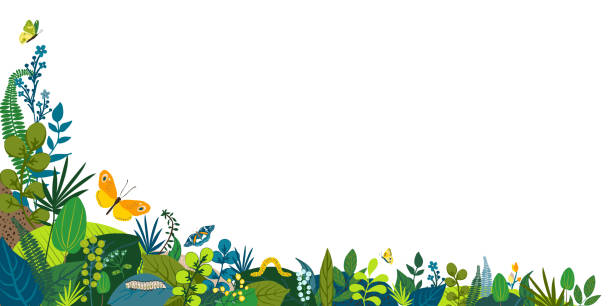 Duration:  end of May 2024 – beginning of August 2024Location of Position:  Hickory Hill, 502 Hickory Hill Drive, Thomson, GAwww.hickory-hill.orgwww.watson-brown.orgAdditional Information:  Franke Smith, 706-595-7777TO APPLY: By February 18, email or snail mail the following: Cover Letter outlining why you are the best candidate for the positionCurrent ResumeCompleted application form, found under “Seasonal Employment” found at  https://www.hickory-hill.org/education-1#summer-campEmail to: fsmith@hickory-hill.orgSnail mail:  Hickory Hill, 502 Hickory Hill Drive, Thomson, GA  30824Pay & Benefits: $1600 per month, paid bi-weeklyFurnished cottage on-site, includes all utilities & laundry facilitiesWireless internet2 uniform shirtsInternship credit can be arrangedDo you enjoy working with children and spending time outdoors? We are looking for a positive and enthusiastic Summer Camp Counselor who enjoys leading children through a variety of outdoor and indoor summertime activities!  You will lead children between 10 and 17 years of age during weekly themed camps throughout the summer. A typical day for Summer Camp Counselor could include:• Participating in a friendly game of capture the flag• Teaching kids how to grow plants • Exploring the wonders of an archaeological excavation• Building simple machines• Educating kids about alternative energies• Supervising a nature hike• Interacting with parents and summer camp attendees to build lasting relationshipsDuties & Responsibilities• Continually keep campers active and engaged in fun and challenging activities while maintaining a safe environment• Follow and execute activities according to pre-designed daily lesson plans• Lead a group of up to 12 campers with a fun, positive and outgoing attitude• Act as a role model to children attending camp• Interact with children, parents/guardians, and co-workers in a professional manner • Understand and adhere to Standard Operating Procedures for camps• Immediately report suspicious or inappropriate behaviors or abuse relating to youth By the end of the internship, develop and implement your own lesson(s) or activity(ies)Minimum QualificationsHigh School Diploma & currently enrolled in university or recently graduated UniversityOne year working in a camp environment or coaching/teaching childrenApplicants must be legally authorized to work in the United States as a U.S. citizen or national, asylee, refugee, or lawful permanent residentLicenses / Certifications / Registrations• First Aid/CPR certification is helpful but not requiredOther RequirementsApplicants must complete all state DECAL requirements within their first week of training:Criminal Background CheckDrug screeningMMR & Tetanus (DPT) vaccinationsDECAL training modulesOther training required by Watson-Brown